Кто не вправе начинать процедуру?Есть люди, которые не могут взять на себя подобную ответственность. Опека детей-сирот не предоставляется:Несовершеннолетним.Недееспособным (если есть решение суда).Людям, страдающим наркотической или алкогольной зависимостью.Серьезно больным лицам.Людям, которые в свое время были ограничены в родительских правах или лишены их.В этих случаях учебным заведением осуществляется опека детей. Фото таких малышей размещаются в СМИ в надежде, что кто-то захочет взять их в семью.В каких случаях опека может быть прекращена?Таких случаев всего несколько:Нежелание опекуна выполнять свои обязанности.Плохое состояние здоровья, появление алкогольной или наркотической зависимости.Осуществление действий, которые нарушают интересы и права ребенка.Жестокое обращение с подопечным.Восстановление здоровья биологических родителей, их выход из мест лишения свободы. Однако в этих случаях не производится автоматический возврат в предыдущую семью. То есть вопрос решается через суд.Отказаться от опеки без причины взрослый не имеет права.Что такое усыновление?Эта форма семейного воспитания является самой ответственной. Дело в том, что дети в этом случае получают не только семью и материальное обеспечение. Между ними и усыновителями устанавливаются родственнее связи. Если опека обеспечивает возможность возврата ребенка в родную семью, то в данном случае это невозможно.Естественно, такая процедура имеет свои нюансы. Усыновление проводится через суд после сбора необходимых документов, получения права быть усыновителем. Учтите, что такая форма воспитания предусматривает огромную ответственность.Усыновление и опека детей – это возможность для малышей получить ту заботу и ласку от взрослых, которая поможет им стать полноценными членами общества, способными выполнять социально полезные функции.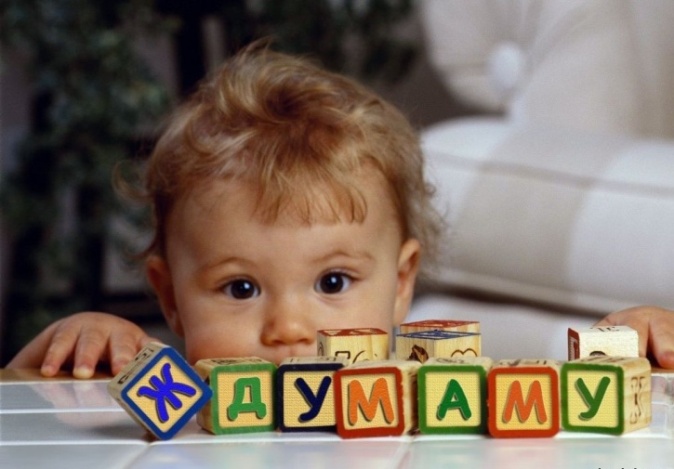 СОГБУ СРЦН «Яуза»215047 Смоленская область Гагаринский район с. Карманово ул. Октябрьская дом 8 тел/факс (848135) 7-78-59,7-79-23, 7-73-86Часть 2.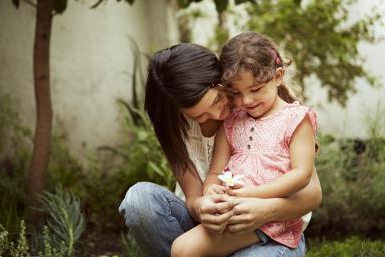 К сожалению, не всем детям везет получать родительское тепло, внимание и заботу. Существует множество причин, по которым это данное ребенку от природы право не может быть реализовано. Опека над детьми или их усыновление — это формы семейного воспитания, каждая из которых призвана защитить ребенка, дать ему все необходимое для личностного становления в обществе. При этом они обладают определенными особенностями. Особенности социальной опекиЕсли ребенок попал в учебное или интернатное заведение специального типа, то всю ответственность за него несет администрация. То есть государство в полной мере обязуется обеспечить и удовлетворить все потребности детей, которым не может быть установлена опека в семье.В некоторых случаях эту процедуру начать невозможно. Например, в семью не могут отдать:Сирот, которым требуется длительное лечение.Детей-инвалидов с серьезными физическими или психическими отклонениями.Обязанности опекуна в этом случае выполняет директор учебного заведения. Если же у ребенка есть родители, но он находится на государственном обеспечении, то администрация обязана поддерживать с ними контакт. Мать и отец могут навещать свое чадо за исключением некоторых случаев (малыш серьезно страдает после визитов родных и т. д.). Если же есть опекун, но он поместил подопечного в интернат и длительное время не общается с ним, то администрация может инициировать прекращение опеки.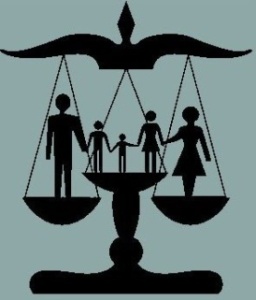 Права подопечныхЕстественно, ребята, которые остались без заботы родителей, ничем не отличаются от других детей. Они обладают теми же правами и должны выполнять такие же обязанности. Защиту подопечных в этом случае обеспечивает не только законодательство нашего государства, но и Конвенция ООН.Итак, опека и попечительство несовершеннолетних детей предусматривают обеспечение таких прав:Воспитание в семье. Причем ребенок должен получить среднее образование, вправе заниматься любимыми делами (хобби), всесторонне развиваться.Материальное обеспечение, а также хорошие условия проживания.Моральная поддержка взрослых, их забота, эмоциональное общение.Право на собственные доходы и установленные законом льготы.Право на жилое помещение.Защита чести и достоинства, собственных имущественных и неимущественных прав.Естественно, ребенок также имеет обязанности. Например, он должен отвечать за свои поступки, а также за причиненный им вред. 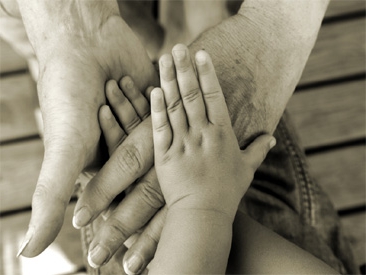 Права и обязательства опекуновТе люди, которые возьмут на себя такую ответственность, тоже защищены законом. Социальная опека детей предусматривает такие права взрослых:Самостоятельно определять методы и способы воспитания.Получать помощь от органов опеки и попечительства.Получать ежемесячное материальное пособие на содержание детей в установленных законом размерах. С другой стороны, такая форма воспитания является безвозмездной.Что касается обязанностей, то они следующие:Обеспечивать всестороннее воспитание ребенка, его обучение.Дарить подопечному любовь, заботу и внимание. Обеспечивать эмоционально-психологический комфорт в семье.Защищать имущественные и неимущественные права ребенка в установленном законом порядке.Нести ответственность за действия и причиненный вред подопечного, который не достиг возраста 14-ти лет.Поддерживать контакт с биологическими родителями детей, если они есть и желают этого.Следует учесть, что опека ребенка из детского дома предоставляет взрослым права в отношении него только временно. Они прекращаются по достижении подопечным совершеннолетия или заключения им официального брака.